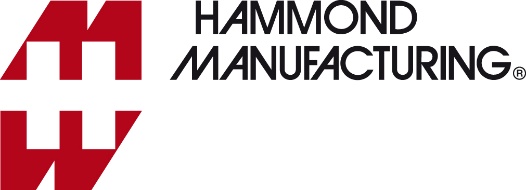 Press informationTo download a 300dpi print quality image, go to parkfield.co.uk/hammond-canada/1557-print.jpgTo download a Word file of the text, go to parkfield.co.uk/hammond-canada/1557.docxTo view all Hammond Manufacturing press information, go to parkfield.co.uk/hammond-canada/	Hammond introduces the stylish new 1557 IP68 wall mount/desktop plastic enclosure familyHammond Manufacturing has announced its new 1557 family. Initially available in four plan sizes, each in two heights, it is available in polycarbonate, sealed to IP68, and ABS, designed to meet IP66. The sizes are 80 x 80 x 45 and 60mm and 120 x 120, 160 x 160 and 200 x 200 in heights of 45 and 70mm. All versions are available in black and RAL 7035 grey.Rounded corners and top face give a modern smooth style, and environmental sealing allows the enclosures to protect the housed equipment against dust and water entry in dirty and damp environments. The 1557 can be used as a free-standing enclosure when fitted with the supplied feet, or it can be wall-mounted with either four visible fixings or two hidden ones. A PDF showing the alternative wall mountings can be downloaded here.PCB standoffs are provided in both the lid and base. The enclosure is assembled with corrosion-resistant M4 stainless-steel machine screws, which are threaded into integral stainless-steel bushings for repetitive assembly and disassembly. The IP68 polycarbonate versions are UV stabilized for outdoor use with a UL94-5VA rating, the IP66 ABS versions have a flammability rating of UL94-HB for indoor use. ***Ends: body copy 199 words ***Notes to Editors.Released November 18, 2019For further information:Ross HammondHammond Manufacturing Co. Ltd.Electronics Group485 Conestogo RoadWaterlooOntario N2L 4C9CanadaTelephone: 519.886.7170Fax: 519.886.8311rnhammond@hammfg.com www.hammondmfg.com Agency contact:Nigel MayParkfield Communications LimitedParkfield HouseDamerhamHantsSP6 3HQUKtel: + 44 1725 518321fax: + 44 1725 518378nigel.may@parkfield.co.uk www.parkfield.co.uk Hammond is one of the world's leading manufacturers of small plastic, die-cast and metal enclosures for use in the electronics, electrical and allied industries.